Fall Board Minutes, Yakima Red Lion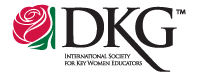 Executive Board Washington State OrganizationSeptember 28, 2019, General Session    Embracing Possibilities: Leading with Wisdom and PassionCalled to Order by President Susan Fritts at 2:21pmThe Executive Committee Officers were introduced.Kathy Kellogg gave the Credentials ReportBriefed Minutes from April 13, 2019 were read by Secretary Jessica TuftsTreasurer Patricia Russell reported that changes were made due to the addition of our name: “Washington State Organization” with Alpha Sigma State as well as the relocation of funds. Executive Secretary Paula Nichols thanked all in attendance and acknowledged hostesses. She addressed concerns with the venue plus directory updates. Our name is “Washington State Organization of Delta Kappa Gamma Society International”. All chapters need to decide on their geographic name, keeping the Greek letters of their chapter name. Office Depot cards are available for Area Liaisons.The President’s Report was given by President Susan Fritts indicating her theme: “Embracing Possibilities: Leading with Wisdom and Passion”, and challenging chapters to engage in a Literacy Project in their communities. A power point or display boards will highlight chapter projects. Be sure to pick up a bag of books.  A key focus is increasing with a more diverse membership.  Susan will support and work with officers to plan and implement policies, encouraging leadership and attend area workshops.Past President Sherri Wagemann gave the U.S. Forum Report. She encouraged members to apply for candidacy on the 2020-2022 U.S. Forum Steering Committee. Apply by May 15, 2020 by e-mail to Kathy Davis of Oklahoma at www.usforumdkg.org. Please attend the NLS in March, 2020.MOTION: It was moved that DKG Washington State Organization submit a letter to the National Legislative Seminar steering committee urging the following to be included in the 2020 NLS Session and participant materials 1. Encourage visitations to congressional representatives following seminar where issues have been discussed, 2. Present and train participants to use a one page template to guide discussions with congressional representatives, and 3. Schedule time during the seminar for state delegations to present their current/potential legislative concerns so that if deemed appropriate, these concerns could move to the US Forum agenda at International Convention.Presented by Pat Bennett-Forman , second by Sherri Wagemann  Motion carried.The Rachel Royston Permanent Scholarship Foundation Report was given by Carol Linscott (Alpha Sigma). The application form is in an online format on washboard.org. Carol gave the history of the foundation including 1974 when scholarships were opened to any woman educator in Washington State.  RRPSF met throughout Fall Board on Sept. 27-28th.Committee Reports:Communications/Marketing by Jannette Manuel (Beta Sigma) will help to publicize DKG.ByLaws and Standing Rules by Joanne Scholen (Kappa) will notify chapters that need to update their Standing Rules and ByLaws.Finance by Nancy Gruthrie (Alpha) discussed financial reviews and vouchers. MOTION: It was moved that the financial review for 2019 for Alpha Sigma State (WSO of DKG) be approved as submitted.  Presented by Nan Guthrie. Motion carried.Leadership Development by Janet LeBeau (Theta) indicated the committee would prepare for spring convention in Olympia and Rainbow Lodge in 2020.Expansion and Dissolution by Sherri Wagemann introduced the CARE Team goal for chapter support and revitalization including to add three more chapters to Alpha Sigma.MOTION: It has been moved to accept the dissolution of Alpha Upsilon with regret.  Presented by Sherri Wagemann. Motion carried.Nominations by Joy Lauderbaugh (Kappa) encouraged members to apply for positions available.Educational Excellence by Pat Bennett-Forman focused on APPS: advocacy, professional development, personal wellness, service. She will connect for input.Scholarships/Grants-in-Aid by Myrna Muto (Beta) raised $562 for scholarships during Fall Board. Her committee will grant scholarships in March.Arts/Humanities by Arlene Reynolds (Alpha Pi) encouraged members to turn in artwork to the Gallery with International and record chapter literacy projects with books.Educational Foundation by Terri Diehm (Beta Delta) encouraged members to visit dkgef.org to apply for education scholarships such as the Lucille Cornetta Award. Be aware of deadlines.World Fellowship by Barbara Clausen (Chi) indicated recipients of WF Scholarships will be highlighted in the October Alpha Sigma News. Please reach out to these recipients and create chapter projects that will provide funding to World Fellowship.Introduction of Area Liaisons by Pat Bennett-Forman for 2019-2021.Area I	Isabel Castro (Alpha Lambda) March 21, 2020 at the Goldendale Observa.Area II	Inga Boyles (Eta) March 21, 2020 in WenatcheeArea III	Cathey Erickson (Alpha Psi) September 14, 2019 in RichlandArea IV	Linda Elliott (Beta Delta) February 1, 2020 at Wesley Homes Lea HillArea V	Jane Gerdon (Chi) March 7, 2020 in VancouverArea VI	Nancy Sheng (Lambda) March, 2020 FerndaleArea VII	Garrel Lindberg (Alpha Nu) March 14, 2020 at Seattle Tennis ClubArea VIII	Rosa Eilert (Zeta) March 21, 2020 same as Area IIArea IX	Jan Morgan (Phi) November 2, 2019 in OlympiaArea X	Jackie Finckler (Presented by Andrea Neault from Alpha Sigma) May 16, 2020 in BremertonUnfinished BusinessNew BusinessPaula Nichols presented two motions for the 2021 State Convention at the Red Lion in Olympia and Fall Board at the Red Lion in Yakima. Discussion occurred regarding the change in dates from Friday/Saturday to Saturday/Sunday for Fall Board.MOTION: It is moved to approve the 2021 Washington State Organization Spring Convention to be held at Hotel Red Lion Olympia on April 30-May 1, 2021.Presented by Janet LeBeau (Theta), seconded by Terri King (Iota). Motion passed.MOTION: It is moved to approve the 2021 Fall Executive Board meeting to be held at the Yakima Red Lion on September 25-26, 2021, Saturday and Sunday. Presented by Terri King, seconded by Sandy DeBruler/Norene Tolmie. Motion passed.An invitation was given for the International Convention to Philadelphia, PA July 7-11, 2020 by Sherri Wagemann.An invitation was given for the 2020 State Convention in Olympia on April 24-26 by Andrea Neault (Alpha Sigma).Meeting was adjourned by President Susan Fritts at 4:06 pm_________________________________________      _________________________________Recording Secretary Jessica Tufts			    State President Susan Fritts